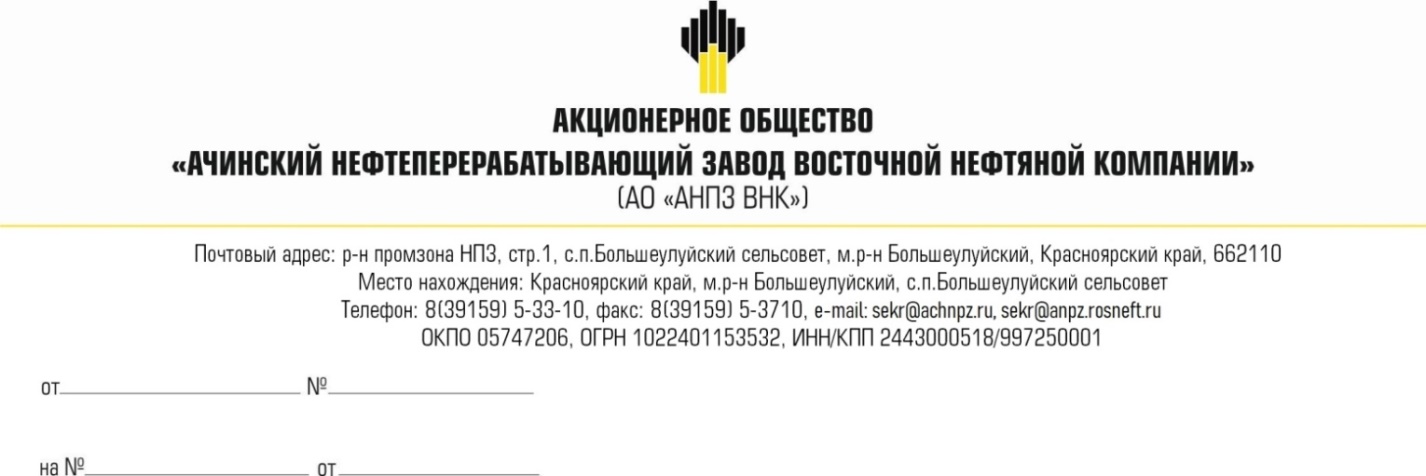                                                                                     Руководителям организацийЗапрос на реализацию невостребованных ТМЦ	Уважаемые господа!         Уведомляем Вас, что АО «АНПЗ ВНК» предлагает на реализацию невостребованные ТМЦ (лот № 23 - Обувь).     Реализация проводится на условиях самовывоза со склада АО «АНПЗ ВНК». Условия оплаты – 100% предоплата. Период отгрузки: в течение 60 дней с момента подписания договора. Для участия в запросе цен претендентам необходимо в срок до 17.09.2023 заполнить и направить пакет https://sale.tektorg.ru.Секция Продажа Имущества ПИ309089. Обязательным условием допуска к участию в процедуре реализации (для Юр.лиц) является наличие действующей аккредитации контрагента на АО «АНПЗ ВНК».   С уважением,Заместитель генерального директора по снабжению                                                                                А.В. Виноградов_________________СП: Отдел по складским операциям, учёту и реализации МТР,по складской и транспортной логистики МТРисп. Рыбак Екатерина Николаевна тел. 8(39159) 5-39-81RybakEN@anpz.rosneft.ruИ.о. Начальника ОПСОУиР МТР ПСиТЛ МТР                         Рыбак Е.Н.КСМНаименованиеЕД. ИЗМ.количество12341083301Галоши жен резин НМРС тип 1 р.38ПАР1,0001506075Ботинки муж М. 53 ГВ р.46ПАР7,0001772108Галоши диэлектрические арт. 5.023 р.42ПАР26,0001788032Ботинки Электра Е2 МБС р.46ПАР3,0001807479ПБотинки_ЗМи_Кож_S3_черн_м_46ПАР19,0001807479ПБотинки_ЗМи_Кож_S3_черн_м_46ПАР10,0001807536Ботинки_Зми_Кож_S3_м_46ПАР16,0001808617Ботинки_Тр_Кож_Тн2_Мех_ПВ_S7_м_38ПАР1,0001809032Ботинки_Тр_Кож_Тн2_Мех_ПВ_S7_м_39ПАР1,0001809032Ботинки_Тр_Кож_Тн2_Мех_ПВ_S7_м_39ПАР7,0001809032Ботинки_Тр_Кож_Тн2_Мех_ПВ_S7_м_39ПАР1,0001809033Ботинки_Тр_Кож_Тн2_Мех_ПВ_S7_м_40ПАР1,0001809033Ботинки_Тр_Кож_Тн2_Мех_ПВ_S7_м_40ПАР10,0001809033Ботинки_Тр_Кож_Тн2_Мех_ПВ_S7_м_40ПАР12,0001809034Ботинки_Тр_Кож_Тн2_Мех_ПВ_S7_м_41ПАР1,0001809034Ботинки_Тр_Кож_Тн2_Мех_ПВ_S7_м_41ПАР23,0001809034Ботинки_Тр_Кож_Тн2_Мех_ПВ_S7_м_41ПАР16,0001809035Ботинки_Тр_Кож_Тн2_Мех_ПВ_S7_м_42ПАР3,0001809035Ботинки_Тр_Кож_Тн2_Мех_ПВ_S7_м_42ПАР35,0001809035Ботинки_Тр_Кож_Тн2_Мех_ПВ_S7_м_42ПАР21,0001809036Ботинки_Тр_Кож_Тн2_Мех_ПВ_S7_м_43ПАР4,0001809036Ботинки_Тр_Кож_Тн2_Мех_ПВ_S7_м_43ПАР65,0001809036Ботинки_Тр_Кож_Тн2_Мех_ПВ_S7_м_43ПАР34,0001809037Ботинки_Тр_Кож_Тн2_Мех_ПВ_S7_м_44ПАР29,0001809037Ботинки_Тр_Кож_Тн2_Мех_ПВ_S7_м_44ПАР50,0001809038Ботинки_Тр_Кож_Тн2_Мех_ПВ_S7_м_45ПАР8,0001809038Ботинки_Тр_Кож_Тн2_Мех_ПВ_S7_м_45ПАР24,0001809039Ботинки_Тр_Кож_Тн2_Мех_ПВ_S7_м_46ПАР1,0001809039Ботинки_Тр_Кож_Тн2_Мех_ПВ_S7_м_46ПАР5,0001809040Ботинки_Тр_Кож_Тн2_Мех_ПВ_S7_м_47ПАР1,0001809040Ботинки_Тр_Кож_Тн2_Мех_ПВ_S7_м_47ПАР5,0001809040Ботинки_Тр_Кож_Тн2_Мех_ПВ_S7_м_47ПАР3,0001809051Ботинки_Тр_Кож_Тн2_Мех_ПВ_S7_м_48ПАР1,0001809051Ботинки_Тр_Кож_Тн2_Мех_ПВ_S7_м_48ПАР1,0001809192Сапоги_Вн_ПВХ_бол_Чул2_S5_м_38ПАР12,0001809561Сапоги_Вн_ПВХ_бол_Чул2_S5_м_39ПАР4,0002309472Туфли сабо муж Флоаре р.45ПАР1,000